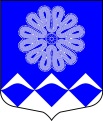 РОССИЙСКАЯ ФЕДЕРАЦИЯ АДМИНИСТРАЦИЯ  МУНИЦИПАЛЬНОГО ОБРАЗОВАНИЯПЧЕВСКОЕ СЕЛЬСКОЕ ПОСЕЛЕНИЕКИРИШСКОГО МУНИЦИПАЛЬНОГО РАЙОНАЛЕНИНГРАДСКОЙ ОБЛАСТИ»ПОСТАНОВЛЕНИЕ   16 февраля  2024 года                                                                                                  № 8В соответствии со статьей 78 Бюджетного кодекса Российской Федерации, ст. 14 Федерального закона от 06.10.2003 № 131-ФЗ «Об общих принципах организации местного самоуправления в Российской Федерации», постановлением Правительства Российской Федерации от 25 октября 2023 г. N 1782 "Об утверждении общих требований к нормативным правовым актам, муниципальным правовым актам, регулирующим предоставление из бюджетов субъектов Российской Федерации, местных бюджетов субсидий, в том числе грантов в форме субсидий, юридическим лицам, индивидуальным предпринимателям, а также физическим лицам - производителям товаров, работ, услуг и проведение отборов получателей указанных субсидий, в том числе грантов в форме субсидий"», администрация муниципального образования Пчевское сельское поселение Киришского муниципального района Ленинградской области  ПОСТАНОВЛЯЕТ:Утвердить Порядок предоставления субсидии, на возмещение затрат в связи с выполнением работ по эксплуатации жилищного фонда, не обеспеченных платежами населения, согласно Приложению.2. Опубликовать настоящее постановление в газете «Пчевский вестник», на официальном сайте администрации МО Пчевское сельское поселение Киришского муниципального района Ленинградской.4. Настоящее постановление вступает в силу с 01 января 2024года.5. Контроль за исполнением настоящего постановления оставляю за собой.И.о.главы администрации 	                                               	О.Н.ЗюхинаРазослано: в дело-2, бухгалтерия-1, Комитет финансов, КСП, прокуратура, газета «Пчевский вестник», сайт Приложение к постановлению администрации муниципального образованияПчевское сельское поселениеКиришского муниципального районаЛенинградской областиот  16.02.2024 года № 8Порядок предоставления субсидии на возмещение затрат в связи с выполнением работ по эксплуатации жилищного фонда, не обеспеченных платежами населения.Настоящий Порядок разработан в соответствии со статьей 78 Бюджетного кодекса Российской Федерации, ст. 14 Федерального закона от 06.10.2003 № 131-ФЗ «Об общих принципах организации местного самоуправления в Российской Федерации», постановлением Правительства Российской Федерации от 25 октября 2023 г. N 1782 "Об утверждении общих требований к нормативным правовым актам, муниципальным правовым актам, регулирующим предоставление из бюджетов субъектов Российской Федерации, местных бюджетов субсидий, в том числе грантов в форме субсидий, юридическим лицам, индивидуальным предпринимателям, а также физическим лицам - производителям товаров, работ, услуг и проведение отборов получателей указанных субсидий, в том числе грантов в форме субсидий".Общие положения1.1. Настоящий Порядок разработан в соответствии со ст.78 Бюджетного Кодекса Российской Федерации, общими требованиями к нормативным правовым актам, муниципальным правовым актам, регулирующим предоставление субсидий, в том числе грантов в форме субсидии, юридическим лицам (за исключением субсидий государственным (муниципальным) учреждениям), индивидуальным предпринимателям, а также физическим лицам - производителям товаров, работ, услуг и регламентирует механизм предоставления субсидии из бюджета муниципального образования Пчевское сельское поселение  Киришского муниципального района Ленинградской области в целях возмещения затрат в связи с выполнением работ по эксплуатации жилищного фонда, не обеспеченных платежами населения (далее - субсидия).1.2. Субсидия предоставляется в рамках реализации муниципальной программы «Обеспечение качественным жильем граждан на территории муниципального образования Пчевское сельское поселение», в пределах средств, предусмотренных в бюджете муниципального образования Пчевское сельское поселение Киришского муниципального района Ленинградской области на цели, указанные в пункте 1.1. настоящего Порядка, 	1.3. Главным распределителем как получатель бюджетных средств муниципального  образования Пчевское сельское поселение  Киришского муниципального  образования Ленинградской области, до которого доведены в установленном порядке лимиты бюджетных обязательств  на предоставление субсидии на соответствующий финансовый год, является администрация Пчевского сельского поселения  Киришского муниципального района  Ленинградской области  (далее – Администрация)1.4. Право на получение субсидии имеют юридические лица независимо от организационно-правовой формы (за исключением государственных (муниципальных) учреждений), индивидуальные предприниматели, осуществляющие управление многоквартирными домами на территории муниципального образования Пчевское сельское поселение Киришского муниципального района Ленинградской области, в соответствии с положениями Жилищного Кодекса Российской Федерации и имеющие затраты, связанные с содержанием и текущим ремонтом жилищного фонда, не обеспеченные платежами населения (далее - организации).1.5. Критерии отбора получателей субсидии, имеющих право на получение субсидии на первое число месяца, предшествующего месяцу, в котором планируется проведение отбора:- участник отбора не является иностранным юридическим лицом, в том числе местом регистрации которого является государство или территория, включенные в утвержденный Министерством финансов Российской Федерации перечень государств и территорий, используемых для промежуточного (офшорного) владения активами в Российской Федерации (далее - офшорные компании), а также российским юридическим лицом, в уставном (складочном) капитале которого доля прямого или косвенного (через третьих лиц) участия офшорных компаний в совокупности превышает 25 процентов (если иное не предусмотрено законодательством Российской Федерации). При расчете доли участия офшорных компаний в капитале российских юридических лиц не учитывается прямое и (или) косвенное участие офшорных компаний в капитале публичных акционерных обществ (в том числе со статусом международной компании), акции которых обращаются на организованных торгах в Российской Федерации, а также косвенное участие офшорных компаний в капитале других российских юридических лиц, реализованное через участие в капитале указанных публичных акционерных обществ;- участник отбора не находится в перечне организаций и физических лиц, в отношении которых имеются сведения об их причастности к экстремистской деятельности или терроризму;- участник отбора не находится в составляемых в рамках реализации полномочий, предусмотренных главой VII Устава ООН, Советом Безопасности ООН или органами, специально созданными решениями Совета Безопасности ООН, перечнях организаций и физических лиц, связанных с террористическими организациями и террористами или с распространением оружия массового уничтожения;- участник отбора не получает средства из бюджета субъекта, из которого планируется предоставление субсидии в соответствии с правовым актом, на основании иных нормативных правовых актов субъекта Российской Федерации, муниципальных правовых актов на цели, установленные правовым актом;- участник отбора не является иностранным агентом в соответствии с Федеральным законом "О контроле за деятельностью лиц, находящихся под иностранным влиянием";- у участника отбора на едином налоговом счете отсутствует или не превышает размер, определенный пунктом 3 статьи 47 Налогового кодекса Российской Федерации, задолженность по уплате налогов, сборов и страховых взносов в бюджеты бюджетной системы Российской Федераци.   -у получателя субсидии (участника отбора) отсутствуют просроченная задолженность по возврату в бюджет субъекта Российской Федерации (местный бюджет), из которого планируется предоставление субсидии в соответствии с правовым актом, иных субсидий, бюджетных инвестиций, а также иная просроченная (неурегулированная) задолженность по денежным обязательствам перед публично-правовым образованием, из бюджета которого планируется предоставление субсидии в соответствии с правовым актом (за исключением случаев, установленных соответственно высшим исполнительным органом субъекта Российской Федерации (местной администрацией);- получатель субсидии (участник отбора), являющийся юридическим лицом, не находится в процессе реорганизации (за исключением реорганизации в форме присоединения к юридическому лицу, являющемуся получателем субсидии (участником отбора), другого юридического лица), ликвидации, в отношении его не введена процедура банкротства, деятельность получателя субсидии (участника отбора) не приостановлена в порядке, предусмотренном законодательством Российской Федерации, а получатель субсидии (участник отбора), являющийся индивидуальным предпринимателем, не прекратил деятельность в качестве индивидуального предпринимателя;- в реестре дисквалифицированных лиц отсутствуют сведения о дисквалифицированных руководителе, членах коллегиального исполнительного органа, лице, исполняющем функции единоличного исполнительного органа, или главном бухгалтере (при наличии) получателя субсидии (участника отбора), являющегося юридическим лицом, об индивидуальном предпринимателе и о физическом лице - производителе товаров, работ, услуг, являющихся получателями субсидии (участниками отбора).1.6. Отбор получателя субсидии проводится по результатам запроса предложений, который указывается при определении получателя субсидии главным распорядителем, как получателем бюджетных средств или иной организацией, проводящей в соответствии с правовым актом отбор (в случае, если это предусмотрено правовым актом), на основании предложений (заявок), направленных участниками отбора для участия в отборе, исходя из соответствия участника отбора категориям и (или) критериям отбора и очередности поступления предложений (заявок) на участие в отборе. 1.7. Информация о проведении отбора на получение субсидии размещается на едином портале бюджетной системы Российской Федерации в информационно-телекоммуникационной сети "Интернет" (далее - единый портал) (в разделе единого портала) при формировании проекта закона (решения) о бюджете (проекта закона (решения) о внесении изменений в закон (решение) о бюджете) сведений о субсидиях и на официальном сайте муниципального образования Пчевское  сельское поселение Киришского муниципального района https://pchevskoe.ru/  в день создания объявления.Порядок проведения отбора получателей субсидии для предоставления субсидииСроки размещения на едином портале бюджетной системы Российской Федерации, а также на официальном сайте муниципального образования Пчевское  сельское поселение Киришского муниципального района https://pchevskoe.ru/ главного распределителя, как  получателя бюджетных средств в информационно-телекоммуникационной сети «Интернет» объявления о проведении отбора с указанием:- сроков проведения отбора (даты и времени начала (окончания) подачи (приема) предложений (заявок) участников отбора), которые не могут быть меньше 30 календарных дней, следующих за днем размещения объявления о проведении отбора, а также информации о возможности проведения нескольких этапов отбора с указанием сроков (порядка) их проведения (при необходимости);- наименования, места нахождения, почтового адреса, адреса электронной почты главного распорядителя как получателя бюджетных средств или иной организации, проводящей в соответствии с правовым актом отбор (в случае, если это предусмотрено правовым актом);- целей предоставления субсидии в соответствии с пунктом 1.1 настоящего порядка, а также результатов предоставления субсидии; - доменного имени, и (или) сетевого адреса, и (или) указателей страниц сайта в информационно-телекоммуникационной сети "Интернет", на котором обеспечивается проведение отбора;- требований к участникам отбора в соответствии с пунктом 1.5 настоящего порядка и  перечня документов, представляемых участниками отбора для подтверждения их соответствия, указанным требованиям указанных в пункте 3.1 настоящего порядка;- порядка подачи предложений (заявок) участниками отбора и требований, предъявляемых к форме и содержанию предложений (заявок), подаваемых участниками отбора, в соответствии с приложением № 1 настоящего порядка;- порядка отзыва предложений (заявок) участников отбора, порядка возврата предложений (заявок) участников отбора, определяющего, в том числе, основания для возврата предложений (заявок) участников отбора, порядка внесения изменений в предложения (заявки) участников отбора;- правил рассмотрения и оценки предложений (заявок) участников отбора в соответствии с разделом 3 настоящего порядка;- порядка предоставления участникам отбора разъяснений положений объявления о проведении отбора, даты начала и окончания срока такого предоставления;- срока, в течение которого победитель (победители) отбора должен подписать соглашение (договор) о предоставлении субсидии (далее - соглашение) (в случае предоставления субсидий на финансовое обеспечение затрат в связи с производством (реализацией) товаров, выполнением работ, оказанием услуг, а также в случае, если правовым актом, регулирующим предоставление субсидий на возмещение недополученных доходов и (или) возмещение затрат в связи с производством (реализацией) товаров, выполнением работ, оказанием услуг, предусмотрено заключение соглашения);- условий признания победителя (победителей) отбора уклонившимся от заключения соглашения;- даты размещения результатов отбора на едином портале, а также при необходимости на официальном сайте главного распорядителя как получателя бюджетных средств в информационно-телекоммуникационной сети "Интернет", которая не может быть позднее 14-го календарного дня, следующего за днем определения победителя отбора (с соблюдением сроков, установленных пунктом 26.2 Положения о мерах по обеспечению исполнения федерального бюджета, утвержденного постановлением Правительства Российской Федерации от 9 декабря 2017 г. № 1496 "О мерах по обеспечению исполнения федерального бюджета", в случае предоставления субсидий из федерального бюджета, а также из бюджетов субъектов Российской Федерации (местных бюджетов), если источником финансового обеспечения расходных обязательств субъекта Российской Федерации (муниципального образования) по предоставлению указанных субсидий являются межбюджетные трансферты, имеющие целевое назначение, из федерального бюджета бюджету субъекта Российской Федерации).3. Условия и порядок предоставления субсидии3.1. Участники, заинтересованные в отборе в течение тридцати календарных дней, следующих за днем размещения Администрацией на официальном сайте муниципального образования Пчевское  сельское поселение Киришского муниципального района https://pchevskoe.ru/ (далее – официальный сайт) объявления о проведении отбора предоставляют в Администрацию следующие документы:- заявку на предоставление субсидии, составленную по форме в соответствии с приложением № 1 к настоящему Порядку;- заверенную копию устава организации;- заверенную копию свидетельства о внесении организации в Единый государственный реестр юридических лиц, индивидуальных предпринимателей;- заверенную копию свидетельства о постановке организации на учет в налоговом органе;- справку из кредитного учреждения о реквизитах банковского счета;- документ, подтверждающий назначение на должность руководителя (приказ, решение участников и т.п.) или доверенность, уполномочивающая физическое лицо на подписание договора от лица организации;- расчет размера субсидии по форме согласно приложению № 2 к настоящему Порядку. - согласие на обработку персональных данных (для физического лица).Документы подаются любым их следующих способов: почтовая связь, нарочно, посредством электронной почты.Участники несут ответственность за полноту и достоверность предоставляемой информации.Требования к участникам отбора, которым должен соответствовать участник отбора на 1-е число месяца, предшествующего месяцу, в котором планируется проведение отбора:- определены пунктом 1.5 настоящего Порядка.Участник отбора имеет право отозвать заявку не позднее пяти календарных дней до дня окончания приема заявок. Возврат документов осуществляется на основании письменного запроса лица, подавшего заявку в течение одного рабочего дня почтовой связи.3.2. Рассмотрение представленных заявок с приложенными документами проводится комиссией по отбору, в целях возмещения затрат в связи с выполнением работ по эксплуатации жилищного фонда, не обеспеченных платежами населения (далее – комиссия) в течение двух рабочих дней со дня прекращения приема заявок.3.3. По результатам рассмотрения представленных заявок, комиссией принимается решение о допуске участников до процедуры отбора. Решение комиссии оформляется протоколом.3.4. Отбор участников проводится комиссией в течение одного рабочего дня со дня составления протокола о допуске указанных лиц до процедуры отбора. В ходе отбора комиссия проверяет правильность оформления представленных документов и обоснованность расчетов размера субсидий. По результатам отбора комиссия принимает решение о предоставлении участникам субсидии, либо об отказе в предоставлении субсидии.Результаты рассмотрения заявок отбора размещаются на едином портале бюджетной системы Российской Федерации, а также на официальном сайте муниципального образования Пчевское сельское поселение Киришского муниципального района в течение одного рабочего дня со дня завершения отбора.Решение комиссии оформляется протоколом рассмотрения документов комиссией Администрации в составе заместителя главы администрации Пчевского сельского поселения, главного бухгалтера администрации Пчевского сельского поселения, специалиста 1 категории администрации Пчевского сельского поселения. Решение комиссии принимается большинством голосов членов рабочей группы. В случае временного отсутствия одного из членов комиссии участие в рассмотрении документов с правом голоса принимает сотрудник Администрации, на которого возложено временное исполнение обязанностей отсутствующего сотрудника – члена комиссии.3.5. Основания для отклонения предложения (заявки) участника отбора на стадии рассмотрения и оценки заявки участника:- несоответствие участника отбора требованиям, определенным пунктом 1.5 и 3.1 настоящего Порядка, - непредставление (предоставление не в полном объеме) указанных документов;- недостоверность представленной участником отбора информации, в том числе информации о месте нахождения и адрес юридического лица;- подача участником отбора заявки после даты и (или) времени, определенных для подачи заявок.3.6.  Общий годовой размер субсидии определяется с учетом разницы между обоснованным тарифом и ценой услуги для населения, установленным муниципальным правовым актом. Размер субсидии рассчитывается по формуле: С = ∑(Sобщi x (ЭОТi - Тнасi))*К,  гдеС - сумма субсидии (рублей);Sобщi - общая площадь i-го жилого помещения;ЭOТi - установленный муниципальным правовым актом экономически обоснованный тариф за 1 кв.м i-го жилого помещения;Тнасi – тариф для населения за 1 кв.м. i-го жилого помещения.К – количество месяцев3.7. Субсидия предоставляется в соответствии с соглашением, заключенным между Администрацией и получателем субсидии в соответствии с типовой формой, утвержденной финансовым органом муниципального образования Пчевское сельское поселение Киришского муниципального района (далее – соглашение). 3.8 Проект соглашения Администрация направляет получателю субсидии на подписание в течение пяти рабочих дней со дня размещения информации о результатах рассмотрения отбора и размещения протокола на едином портале бюджетной системы Российской Федерации, а также на официальном сайте муниципального образования Пчевское сельское поселение Киришского муниципального района.3.9. Субсидия предоставляется на возмещение затрат, возникающих при управлении жилищным фондом по тарифам для населения, не обеспечивающим экономически обоснованные затраты, включающие работы и услуги по содержанию и текущему ремонту жилищного фонда многоквартирных домов, предоставляемые в соответствии с требованиями законодательства Российской Федерации.3.10. Достижение результата предоставления субсидии определяется исходя из показателей, установленных муниципальной программой «Обеспечение качественным жильем граждан на территории муниципального образования Пчевское сельское поселение» для мероприятия, указанного в пункте 1.1. настоящего Порядка.3.11. В случае наличия неиспользованных в отчетном финансовом году остатков субсидий, получатель субсидии имеет возможность осуществления расходов в текущем финансовом году за счет указанных остатков субсидии при принятии Администрацией по согласованию с финансовым органом муниципального образования Пчевское сельское  поселение Киришского муниципального района Ленинградской области решения о наличии потребности в указанных средствах. Данное положение подлежит включению в соглашение о предоставлении субсидии.3.12.  Перечисление субсидии производится Администрацией ежемесячно на расчетный счет, открытый получателем субсидии в учреждениях Центрального банка Российской Федерации или кредитных организациях4. Требования к отчетности4.1 Перечень отчетов, их формы, а также порядок и сроки их предоставления устанавливаются Администрацией в соглашении.Отчетность о достижении результатов и показателей, указанных в пункте 3.10 настоящего Порядка, представляется Получателем субсидии в адрес Администрации на бумажном носителе не позднее 20 января года следующего за годом предоставления субсидии по формам, установленным финансовым органом муниципального образования Пчевское сельское поселение Киришского муниципального района Ленинградской области. Администрация вправе устанавливать в Соглашении сроки и формы представления Получателем субсидии дополнительной отчетности. 5. Требования об осуществлении контроля над соблюдением условий, целей и порядка предоставления субсидий и ответственности за их нарушение.5.1. В целях осуществления контроля за соблюдением условий, целей и порядка предоставления субсидии, а также определения ответственности за их нарушение Администрация вправе:5.1.1. Контролировать правильность произведенных получателем субсидии расчетов размера Субсидии.  5.1.2. Получать в установленные соглашением сроки и по установленной форме отчеты, а также дополнительную информацию по вопросам, связанным с выполнением получателем субсидии на возмещение затрат в связи с выполнением работ по эксплуатации жилищного фонда, не обеспеченных платежами населения.5.1.3. Проводить проверки соблюдения условий, порядка предоставления и целевого использования субсидии.5.1.4. Прекращать перечисление субсидии в случае невыполнения получателем субсидии условий соглашения, в том числе в случае непредставления им необходимой отчетности, и возобновлять перечисление субсидии по истечении 10 рабочих дней после устранения получателем субсидии всех нарушений и представления отчетности.5.2. Соблюдение порядка и условий предоставления субсидии, в том числе в части достижения результатов предоставления субсидии подлежит проверке Администрацией и органом муниципального финансового контроля муниципального образования Пчевское сельское поселение Киришского муниципального района Ленинградской области, а также соблюдения Получателем субсидии порядка и условий предоставления Субсидии в соответствии со статьями 268.1 и 269.2 Бюджетного кодекса Российской Федерации.Получатель субсидии дает свое согласие на осуществление таких проверок. 5.3. Обязательным условием предоставления субсидии, включаемым в соглашение о предоставлении субсидии, является согласие получателя субсидии на осуществление   Администрацией и органом муниципального финансового контроля проверок соблюдения получателем субсидии условий, целей и порядка их предоставления, а так же запрет приобретения за счет полученных средств иностранной валюты, за исключением операций, осуществляемых в соответствии с валютным законодательством Российской Федерации при закупке (поставке) высокотехнологичного импортного оборудования, сырья и комплектующих изделий, а также связанных с достижением целей предоставления этих средств иных операций, определенных муниципальными правовыми актами, регулирующими предоставление субсидии. 5.4. Получатель субсидии несет ответственность за правильность расчета и соблюдение условий предоставления субсидии.5.5.  Возврат субсидии в бюджет муниципального образования Пчевское сельское поселение Киришского муниципального района Ленинградской области осуществляется получателем субсидии в следующих случаях:5.5.1. нарушения условий предоставления субсидии;5.5.2. наличия излишне перечисленной Субсидии. 5.5.3 наличия не использованных в отчетном финансовом году остатков субсидий, при отсутствии принятого Администрацией по согласованию с органом финансового контроля муниципального образования Пчевское сельское поселение Киришского муниципального района Ленинградской области решения о наличии потребности в указанных средствах. Возврат средств субсидии в случае, указанном в настоящем пункте, производится Получателем субсидии в срок до 1 февраля текущего года. 5.6. Факт нарушения получателем субсидии условий предоставления субсидии устанавливается Администрацией и (или) органом муниципального финансового контроля муниципального образования Пчевское сельское поселение Киришского муниципального района Ленинградской области.5.7. Администрация или орган муниципального финансового контроля муниципального образования Пчевское сельское поселение Киришского муниципального района Ленинградской области в течение 15 календарных дней с момента выявления нарушения условий, установленных при предоставлении субсидии, срока возврата субсидии, установленного  пунктом 4.5.3 настоящего порядка, направляют получателю  субсидии требование о возврате субсидии.5.8.	Требование о возврате субсидий должно быть исполнено получателем субсидии в течение 10 календарных дней с момента его получения.5.9.	В случае невыполнения в установленный срок требования о возврате субсидии Администрация и (или) орган муниципального финансового контроля муниципального образования Пчевское сельское поселение Киришского муниципального района Ленинградской области обеспечивают возврат субсидии в судебном порядке.5.10.  В случаях и в сроки, предусмотренные соглашением, остаток Субсидии, не использованный в отчетном периоде, подлежит возврату получателем субсидии в текущем финансовом году.5.11. В случае невозврата субсидии в сроки, указанные в соглашении, взыскание производится в судебном порядке.5.12. За несвоевременный возврат субсидии получатель субсидии уплачивает Администрации пени в размере 1/300 ключевой ставки Центрального банка Российской Федерации от невозвращенной субсидии за каждый день просрочки.5.13. Стороны за неисполнение или ненадлежащее исполнение обязанностей по соглашению несут ответственность в соответствии с действующим законодательством Российской Федерации.Приложение 1к Порядку предоставления субсидии на возмещение затрат в связи с выполнением работ по эксплуатации жилищного фонда, не обеспеченных платежами населенияФорма заявки   на участие в отборе, на возмещение затрат в связи с выполнением работ по эксплуатации жилищного фонда, не обеспеченных платежами населенияВ администрацию муниципального образования Пчевское   сельское поселение Киришского муниципального района Ленинградской области ЗАЯВКАна предоставление субсидии, на возмещения затрат в связи с выполнением работ по эксплуатации жилищного фонда, не обеспеченных платежами населения _____________________________________________________________________________(наименование юридического лица, ИНН, ОГРН, юридический адрес, банковские реквизиты)Заявляет о предоставлении субсидии из бюджета муниципального образования Пчевское сельское поселение Киришского муниципального района Ленинградской области, на возмещение затрат в связи с выполнением работ по эксплуатации жилищного фонда, не обеспеченных платежами населения.	К заявке прилагаются следующие документы:- заверенная копия устава организации - ___ л.;- заверенная копия свидетельства о внесении организации в Единый государственный реестр юридических лиц, индивидуальных предпринимателей - ___ л.;- заверенная копия свидетельства о постановке организации, индивидуального предпринимателя на учет в налоговом органе - ___ л.;- справка из кредитного учреждения о реквизитах банковского счета организации, индивидуального предпринимателя - ___ л.;- заверенная копия документа, подтверждающего назначение на должность руководителя (приказ, решение участников и т.п.) или доверенности, уполномочивающей физическое лицо на подписание соглашения от лица организации - ___ л.;- расчет размера субсидий - ___ л.________________________		______________		__________________(Должность руководителя)		     (Подпись)			      (Расшифровка)«_____» _______________ ____ г.						М.П.Приложение 2к Порядкупредоставления субсидии на возмещение затрат в связи с выполнением работ по эксплуатации жилищного фонда, не обеспеченных платежами населения.Форма расчета субсидии на возмещение затрат в связи с выполнением работ по эксплуатации жилищного фонда, не обеспеченных платежами населенияРасчет субсидии на возмещение затрат на возмещение с выполнением работ по эксплуатации жилищного фонда, не обеспеченных платежами населения _____Всего разница к возмещению составляет - _____________ рублей ___ копеек.С учетом коэффициента понижения для жилых помещений, в которых нет зарегистрированных граждан К = _____ разница к возмещению составляет _______________ рублей ___ копеек.ИТОГО сумма субсидии составляет _____________ рублей ___ копеек.________________________		______________		__________________(Должность руководителя)		     (Подпись)			      (Расшифровка)«_____» _______________ 202__ г.						          М.П.Приложение № 3к Порядкупредоставления субсидии на возмещение затрат в связи с выполнением работ по эксплуатации жилищного фонда, не обеспеченных платежами населенияОб утверждении Порядка предоставления субсидии на возмещение затрат в связи                с выполнением работ по эксплуатации жилищного фонда в Пчевском сельском поселении Киришского муниципального района Ленинградской области, не обеспеченных платежами населения№ п/пАдрес домаУстановленный муниципальным правовым актом экономически обоснованный тариф за 1 кв.м. (руб.)Тариф для населения за 1 кв.м. (руб.)Разница Общая площадь жилых помещений (кв.м.)Количество месяцевСумма к возмещению (руб.)Итого:хххОтчетполучателя субсидии на возмещение затрат в связи с выполнением работ по эксплуатации жилищного фонда, не обеспеченных платежами населения на территории муниципального образования Пчевское сельское поселение Киришского муниципального района Ленинградской областиОтчетполучателя субсидии на возмещение затрат в связи с выполнением работ по эксплуатации жилищного фонда, не обеспеченных платежами населения на территории муниципального образования Пчевское сельское поселение Киришского муниципального района Ленинградской областиОтчетполучателя субсидии на возмещение затрат в связи с выполнением работ по эксплуатации жилищного фонда, не обеспеченных платежами населения на территории муниципального образования Пчевское сельское поселение Киришского муниципального района Ленинградской областиОтчетполучателя субсидии на возмещение затрат в связи с выполнением работ по эксплуатации жилищного фонда, не обеспеченных платежами населения на территории муниципального образования Пчевское сельское поселение Киришского муниципального района Ленинградской областиОтчетполучателя субсидии на возмещение затрат в связи с выполнением работ по эксплуатации жилищного фонда, не обеспеченных платежами населения на территории муниципального образования Пчевское сельское поселение Киришского муниципального района Ленинградской областиОтчетполучателя субсидии на возмещение затрат в связи с выполнением работ по эксплуатации жилищного фонда, не обеспеченных платежами населения на территории муниципального образования Пчевское сельское поселение Киришского муниципального района Ленинградской областиОтчетполучателя субсидии на возмещение затрат в связи с выполнением работ по эксплуатации жилищного фонда, не обеспеченных платежами населения на территории муниципального образования Пчевское сельское поселение Киришского муниципального района Ленинградской областиОтчетполучателя субсидии на возмещение затрат в связи с выполнением работ по эксплуатации жилищного фонда, не обеспеченных платежами населения на территории муниципального образования Пчевское сельское поселение Киришского муниципального района Ленинградской областиОтчетполучателя субсидии на возмещение затрат в связи с выполнением работ по эксплуатации жилищного фонда, не обеспеченных платежами населения на территории муниципального образования Пчевское сельское поселение Киришского муниципального района Ленинградской областиОтчетполучателя субсидии на возмещение затрат в связи с выполнением работ по эксплуатации жилищного фонда, не обеспеченных платежами населения на территории муниципального образования Пчевское сельское поселение Киришского муниципального района Ленинградской областиОтчетполучателя субсидии на возмещение затрат в связи с выполнением работ по эксплуатации жилищного фонда, не обеспеченных платежами населения на территории муниципального образования Пчевское сельское поселение Киришского муниципального района Ленинградской областиОтчетполучателя субсидии на возмещение затрат в связи с выполнением работ по эксплуатации жилищного фонда, не обеспеченных платежами населения на территории муниципального образования Пчевское сельское поселение Киришского муниципального района Ленинградской областиОтчетполучателя субсидии на возмещение затрат в связи с выполнением работ по эксплуатации жилищного фонда, не обеспеченных платежами населения на территории муниципального образования Пчевское сельское поселение Киришского муниципального района Ленинградской областиОтчетполучателя субсидии на возмещение затрат в связи с выполнением работ по эксплуатации жилищного фонда, не обеспеченных платежами населения на территории муниципального образования Пчевское сельское поселение Киришского муниципального района Ленинградской областиОтчетполучателя субсидии на возмещение затрат в связи с выполнением работ по эксплуатации жилищного фонда, не обеспеченных платежами населения на территории муниципального образования Пчевское сельское поселение Киришского муниципального района Ленинградской областиОтчетполучателя субсидии на возмещение затрат в связи с выполнением работ по эксплуатации жилищного фонда, не обеспеченных платежами населения на территории муниципального образования Пчевское сельское поселение Киришского муниципального района Ленинградской областиОтчетполучателя субсидии на возмещение затрат в связи с выполнением работ по эксплуатации жилищного фонда, не обеспеченных платежами населения на территории муниципального образования Пчевское сельское поселение Киришского муниципального района Ленинградской областиОтчетполучателя субсидии на возмещение затрат в связи с выполнением работ по эксплуатации жилищного фонда, не обеспеченных платежами населения на территории муниципального образования Пчевское сельское поселение Киришского муниципального района Ленинградской областиОтчетполучателя субсидии на возмещение затрат в связи с выполнением работ по эксплуатации жилищного фонда, не обеспеченных платежами населения на территории муниципального образования Пчевское сельское поселение Киришского муниципального района Ленинградской областиОтчетполучателя субсидии на возмещение затрат в связи с выполнением работ по эксплуатации жилищного фонда, не обеспеченных платежами населения на территории муниципального образования Пчевское сельское поселение Киришского муниципального района Ленинградской областиОтчетполучателя субсидии на возмещение затрат в связи с выполнением работ по эксплуатации жилищного фонда, не обеспеченных платежами населения на территории муниципального образования Пчевское сельское поселение Киришского муниципального района Ленинградской областиОтчетполучателя субсидии на возмещение затрат в связи с выполнением работ по эксплуатации жилищного фонда, не обеспеченных платежами населения на территории муниципального образования Пчевское сельское поселение Киришского муниципального района Ленинградской областиОтчетполучателя субсидии на возмещение затрат в связи с выполнением работ по эксплуатации жилищного фонда, не обеспеченных платежами населения на территории муниципального образования Пчевское сельское поселение Киришского муниципального района Ленинградской областиОтчетполучателя субсидии на возмещение затрат в связи с выполнением работ по эксплуатации жилищного фонда, не обеспеченных платежами населения на территории муниципального образования Пчевское сельское поселение Киришского муниципального района Ленинградской областиОтчетполучателя субсидии на возмещение затрат в связи с выполнением работ по эксплуатации жилищного фонда, не обеспеченных платежами населения на территории муниципального образования Пчевское сельское поселение Киришского муниципального района Ленинградской областиОтчетполучателя субсидии на возмещение затрат в связи с выполнением работ по эксплуатации жилищного фонда, не обеспеченных платежами населения на территории муниципального образования Пчевское сельское поселение Киришского муниципального района Ленинградской областиОтчетполучателя субсидии на возмещение затрат в связи с выполнением работ по эксплуатации жилищного фонда, не обеспеченных платежами населения на территории муниципального образования Пчевское сельское поселение Киришского муниципального района Ленинградской областиОтчетполучателя субсидии на возмещение затрат в связи с выполнением работ по эксплуатации жилищного фонда, не обеспеченных платежами населения на территории муниципального образования Пчевское сельское поселение Киришского муниципального района Ленинградской областиза _________________ 202___ года за _________________ 202___ года за _________________ 202___ года за _________________ 202___ года за _________________ 202___ года за _________________ 202___ года за _________________ 202___ года МесяцПлощадьВид услугиНачисления населениюНачисления по ЭОТРазницаСумма затратСодержаниеТекущий ремонтВСЕГО